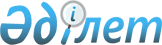 Об утверждении квалификационных требований для должностей сотрудников органов и учреждений финансовой полиции Республики Казахстан
					
			Утративший силу
			
			
		
					Приказ Председателя Агентства Республики Казахстан по борьбе с экономической и коррупционной преступностью (финансовая полиция) от 15 апреля 2014 года № 140. Зарегистрирован в Министерстве юстиции Республики Казахстан 14 мая 2014 года № 9419. Утратил силу приказом Председателя Агентства Республики Казахстан по делам государственной службы и противодействию коррупции от 14 октября 2014 года № 12      Сноска. Утратил силу приказом Председателя Агентства РК по делам государственной службы и противодействию коррупции от 14.10.2014 № 12 (вводится в действие со дня его первого официального опубликования).      В соответствии с подпунктом 5) пункта 3 статьи 7 Закона Республики Казахстан от 4 июля 2002 года «Об органах финансовой полиции Республики Казахстан», пунктом 3 статьи 29 Закона Республики Казахстан от 6 января 2011 года «О правоохранительной службе», ПРИКАЗЫВАЮ:



      1. Утвердить прилагаемые Квалификационные требования для должностей сотрудников органов и учреждений финансовой полиции Республики Казахстан.



      2. Признать утратившим силу приказ Председателя Агентства Республики Казахстан по борьбе с экономической и коррупционной преступностью (финансовой полиции) (далее - Агентство) от 12 октября 2013 года № 333 «Об утверждении квалификационных требований к категориям должностей органов финансовой полиции Республики Казахстан» (зарегистрированный в Реестре государственной регистрации нормативных правовых актов под № 8905, опубликованный в газетах «Казахстанская правда» от 30 января 2014 года № 20 (27641); «Егемен Қазақстан» от 30 января 2014 года № 20 (28244).



      3. Управлению кадров Агентства совместно с Департаментом правового обеспечения и международного сотрудничества Агентства обеспечить государственную регистрацию настоящего приказа в Министерстве юстиции Республики Казахстан и его официальное опубликование в порядке, установленном законодательством Республики Казахстан.



      4. Управлению кадров Агентства довести настоящий приказ до сведения структурных подразделений Агентства, территориальных органов и Академии финансовой полиции.



      5. Начальникам департаментов, самостоятельных управлений Агентства, территориальных органов и Академии финансовой полиции строго руководствоваться настоящим приказом.



      6. Контроль за исполнением настоящего приказа возложить на Первого заместителя Председателя Агентства.



      7. Настоящий приказ вводится в действие со дня его первого официального опубликования.      Председатель                               Р. Тусупбеков      «СОГЛАСОВАНО»

      Председатель Агентства

      Республики Казахстан

      по делам государственной службы

      ___________________ А. Байменов

      «____» _______________ 2014 года

Утверждены           

приказом Председателя Агентства

Республики Казахстан    

по борьбе с экономической и 

коррупционной преступностью 

(финансовой полиции)     

от 15 апреля 2014 года № 140   

Квалификационные требования для должностей

сотрудников органов и учреждений финансовой полиции

Республики Казахстан

      1. Квалификационные требования для должностей сотрудников органов и учреждений финансовой полиции Республики Казахстан (далее – квалификационные требования) разработаны в реализацию пунктом 3 статьи 29 Закона Республики Казахстан от 6 января 2011 года «О правоохранительной службе».



      2. Квалификационные требования разделены на три группы и предъявляются к гражданам, претендующим на занятие отнесенных к ним должностей.

      К группе один относятся должности сотрудников Агентства Республики Казахстан по борьбе с экономической и коррупционной преступностью (финансовой полиции) (далее – Агентство).

      К группе два относятся должности сотрудников территориальных органов финансовой полиции.

      К группе три относятся должности сотрудников Академии финансовой полиции.



      3. В группах должностей выделяются подгруппы в соответствии с требованиями к должностям, предъявляемыми по стажу.



      4. К должностям, не относящимся к руководящим, наличие стажа работы на руководящих должностях не требуется. Приоритетным правом для занятия должностей в Академии финансовой полиции является наличие ученой или высшей академической степени.



      5. Лица, обладающие высокой профессиональной подготовкой, имеющие специфические знания либо значительный опыт работы по определенным специальностям, без учета необходимого стажа работы, установленного настоящими квалификационными требованиями, могут быть назначены на должности в органы и учреждения финансовой полиции Республики Казахстан по согласованию с Председателем Агентства.



      6. К должностям группы один в органах финансовой полиции устанавливаются следующие квалификационные требования:

      1) для подгруппы один (руководитель аппарата (C-FP-1)):

      образование – высшее профессиональное, соответствующее функциональным направлениям конкретной должности;

      пригодность по состоянию здоровья к прохождению службы в правоохранительных органах;

      наличие обязательных знаний, умений и навыков, необходимых для исполнения функциональных обязанностей по конкретной должности;

      не менее девяти лет стажа службы в органах финансовой полиции, в том числе не менее двух лет на руководящих должностях, либо не менее десяти лет стажа службы в правоохранительных, специальных органах или на военной службе, в том числе не менее четырех лет стажа работы на руководящих должностях, либо не менее одиннадцати лет работы в государственных органах, в том числе не менее пяти лет на руководящих должностях, либо не менее двенадцати лет стажа работы в сферах, соответствующих функциональным направлениям конкретной должности данной категории, в том числе не менее шести лет на руководящих должностях;

      2) для подгруппы два (начальник департамента (C-FP-2)):

      образование – высшее профессиональное, соответствующее функциональным направлениям конкретной должности;

      пригодность по состоянию здоровья к прохождению службы в правоохранительных органах;

      наличие обязательных знаний, умений и навыков, необходимых для исполнения функциональных обязанностей по конкретной должности;

      не менее восьми лет стажа службы в органах финансовой полиции, в том числе не менее двух лет на руководящих должностях, либо не менее девяти лет стажа службы в правоохранительных, специальных органах или на военной службе, в том числе не менее четырех лет на руководящих должностях, либо не менее десяти лет стажа в государственных органах, в том числе не менее четырех лет на руководящих должностях, либо не менее одиннадцати лет стажа работы в сферах, соответствующих функциональным направлениям конкретной должности данной категории, в том числе не менее пяти лет на руководящих должностях;

      3) для подгруппы три (заместитель руководителя аппарата, первый заместитель начальника департамента, заместитель начальника департамента, начальник управления Агентства, советник первого руководителя центрального органа (C-FP-3)):

      образование – высшее профессиональное, соответствующее функциональным направлениям конкретной должности;

      пригодность по состоянию здоровья к прохождению службы в правоохранительных органах;

      наличие обязательных знаний, умений и навыков, необходимых для исполнения функциональных обязанностей по конкретной должности;

      не менее семи лет стажа службы в органах финансовой полиции, в том числе не менее одного года на руководящих должностях, либо не менее восьми лет стажа службы в правоохранительных, специальных органах или на военной службе, в том числе не менее двух лет на руководящих должностях, либо не менее девяти лет стажа в государственных органах, в том числе не менее трех лет на руководящих должностях либо не менее десяти лет стажа работы в сферах, соответствующих функциональным направлениям конкретной должности данной категории, в том числе не менее четырех лет на руководящих должностях;

      4) для подгруппы четыре (начальник управления департамента, заместитель начальника управления Агентства (C-FP-4)):

      образование – высшее профессиональное, соответствующее функциональным направлениям конкретной должности;

      пригодность по состоянию здоровья к прохождению службы в правоохранительных органах;

      наличие обязательных знаний, умений и навыков, необходимых для исполнения функциональных обязанностей по конкретной должности;

      не менее пяти лет стажа службы в органах финансовой полиции, либо не менее шести лет стажа службы в правоохранительных, специальных органах или на военной службе, либо не менее семи лет стажа в государственных органах, в том числе не менее двух лет на руководящих должностях либо не менее восьми лет стажа работы в сферах, соответствующих функциональным направлениям конкретной должности данной категории, в том числе не менее трех лет на руководящих должностях;

      5) для подгруппы пять (заместитель начальника управления департамента, начальник отдела департамента, начальник отдела управления Агентства (C-FP-5)):

      образование – высшее профессиональное, соответствующее функциональным направлениям конкретной должности;

      пригодность по состоянию здоровья к прохождению службы в правоохранительных органах;

      наличие обязательных знаний, умений и навыков, необходимых для исполнения функциональных обязанностей по конкретной должности;

      не менее четырех лет стажа службы в органах финансовой полиции, либо не менее пяти лет стажа службы в правоохранительных, специальных органах или на военной службе, либо не менее шести лет стажа в государственных органах, либо не менее восьми лет стажа работы в сферах, соответствующих функциональным направлениям конкретной должности данной категории;

      6) для подгруппы шесть (заместитель начальника отдела департамента, начальник отдела управления департамента, помощник первого руководителя центрального органа (C-FP-6)):

      образование – высшее профессиональное, соответствующее функциональным направлениям конкретной должности;

      пригодность по состоянию здоровья к прохождению службы в правоохранительных органах;

      наличие обязательных знаний, умений и навыков, необходимых для исполнения функциональных обязанностей по конкретной должности;

      не менее трех лет стажа службы в органах финансовой полиции, либо не менее четырех лет стажа службы в правоохранительных, специальных органах или на военной службе, либо не менее пяти лет стажа в государственных органах, либо не менее семи лет стажа работы в сферах, соответствующих функциональным направлениям конкретной должности данной категории;

      7) для подгруппы семь (старший следователь (инспектор) по особо важным делам (C-FP-7)):

      образование – высшее профессиональное, соответствующее функциональным направлениям конкретной должности;

      пригодность по состоянию здоровья к прохождению службы в правоохранительных органах;

      наличие обязательных знаний, умений и навыков, необходимых для исполнения функциональных обязанностей по конкретной должности;

      не менее двух лет стажа службы в органах финансовой полиции, либо не менее трех лет стажа службы в правоохранительных, специальных органах или на военной службе, либо не менее четырех лет стажа в государственных органах, либо не менее пяти лет стажа работы в сферах, соответствующих функциональным направлениям конкретной должности данной категории, либо не менее трех лет стажа в государственных органах при завершении обучения по программам послевузовского образования на основании государственного заказа в организациях образования при Президенте Республики Казахстан или в зарубежных высших учебных заведениях по приоритетным специальностям, утверждаемым Республиканской комиссией по подготовке кадров за рубежом;

      8) для подгруппы восемь (старший следователь, старший инспектор (C-FP-8)):

      образование – высшее профессиональное, соответствующее функциональным направлениям конкретной должности;

      пригодность по состоянию здоровья к прохождению службы в правоохранительных органах;

      наличие обязательных знаний, умений и навыков, необходимых для исполнения функциональных обязанностей по конкретной должности;

      не менее одного года стажа службы в органах финансовой полиции, либо не менее двух лет стажа службы в правоохранительных, специальных органах или на военной службе, либо не менее трех лет стажа в государственных органах, либо не менее четырех лет стажа работы в сферах, соответствующих функциональным направлениям конкретной должности данной категории, либо не менее двух лет стажа в государственных органах при завершении обучения по программам послевузовского образования на основании государственного заказа в организациях образования при Президенте Республики Казахстан или в зарубежных высших учебных заведениях по приоритетным специальностям, утверждаемым Республиканской комиссией по подготовке кадров за рубежом;

      9) для подгруппы девять (следователь, инспектор (C-FP-9)):

      образование – высшее профессиональное, соответствующее функциональным направлениям конкретной должности;

      пригодность по состоянию здоровья к прохождению службы в правоохранительных органах;

      наличие обязательных знаний, умений и навыков, необходимых для исполнения функциональных обязанностей по конкретной должности;

      10) для подгруппы десять (младший инспектор (C-FP-10)):

      образование – среднее специальное, техническое и профессиональное, после среднее образование, обеспечивающее подготовку специалистов среднего звена;

      пригодность по состоянию здоровья к прохождению службы в правоохранительных органах;

      наличие обязательных знаний, умений и навыков, необходимых для исполнения функциональных обязанностей по конкретной должности.



      7. К должностям группы два в органах финансовой полиции устанавливаются следующие квалификационные требования:

      1) для подгруппы один (руководитель территориального органа (C-FPO-1)):

      образование – высшее профессиональное, соответствующее функциональным направлениям конкретной должности;

      пригодность по состоянию здоровья к прохождению службы в правоохранительных органах;

      наличие обязательных знаний, умений и навыков, необходимых для исполнения функциональных обязанностей по конкретной должности;

      не менее девяти лет стажа службы в органах финансовой полиции, в том числе не менее двух лет на должностях следующей нижестоящей категории, либо не менее десяти лет стажа службы в правоохранительных, специальных органах или на военной службе, в том числе не менее четырех лет стажа работы на руководящих должностях, либо не менее одиннадцати лет работы в государственных органах, в том числе не менее пяти лет на руководящих должностях;

      2) для подгруппы два (заместитель руководителя территориального органа (C-FPO-2)):

      образование – высшее профессиональное, соответствующее функциональным направлениям конкретной должности;

      пригодность по состоянию здоровья к прохождению службы в правоохранительных органах;

      наличие обязательных знаний, умений и навыков, необходимых для исполнения функциональных обязанностей по конкретной должности;

      не менее восьми лет стажа службы в органах финансовой полиции, в том числе не менее двух лет на руководящих должностях либо не менее одного года на должностях следующей нижестоящей категории, либо не менее девяти лет стажа службы в правоохранительных, специальных органах или на военной службе, в том числе не менее трех лет на руководящих должностях либо не менее десяти лет стажа в государственных органах, в том числе не менее четырех лет на руководящих должностях;

      3) для подгруппы три (начальник управления территориального органа (С-FPO-3)):

      образование – высшее профессиональное, соответствующее функциональным направлениям конкретной должности;

      пригодность по состоянию здоровья к прохождению службы в правоохранительных органах;

      наличие обязательных знаний, умений и навыков, необходимых для исполнения функциональных обязанностей по конкретной должности;

      не менее пяти лет стажа службы в органах финансовой полиции, либо не менее шести лет стажа службы в правоохранительных, специальных органах или на военной службе, либо не менее семи лет стажа в государственных органах, в том числе не менее двух лет на руководящих должностях либо не менее восьми лет стажа работы в сферах, соответствующих функциональным направлениям конкретной должности данной категории, в том числе не менее трех лет на руководящих должностях;

      4) для подгруппы четыре (заместитель начальника управления территориального органа, начальник отдела территориального органа (C-FPO-4)):

      образование – высшее профессиональное, соответствующее функциональным направлениям конкретной должности;

      пригодность по состоянию здоровья к прохождению службы в правоохранительных органах;

      наличие обязательных знаний, умений и навыков, необходимых для исполнения функциональных обязанностей по конкретной должности;

      не менее четырех лет стажа службы в органах финансовой полиции, либо не менее пяти лет стажа службы в правоохранительных, специальных органах или на военной службе, либо не менее шести лет стажа в государственных органах, либо не менее восьми лет стажа работы в сферах, соответствующих функциональным направлениям конкретной должности данной категории;

      5) для подгруппы пять (заместитель начальника отдела территориального органа начальник отдела управления территориального органа (С-FPO-5)):

      образование – высшее профессиональное, соответствующее функциональным направлениям конкретной должности;

      пригодность по состоянию здоровья к прохождению службы в правоохранительных органах;

      наличие обязательных знаний, умений и навыков, необходимых для исполнения функциональных обязанностей по конкретной должности;

      не менее трех лет стажа службы в органах финансовой полиции, либо не менее четырех лет стажа службы в правоохранительных, специальных органах или на военной службе, либо не менее пяти лет стажа в государственных органах, либо не менее семи лет стажа работы в сферах, соответствующих функциональным направлениям конкретной должности данной категории;

      6) для подгруппы шесть (заместитель начальника отдела управления территориального органа, начальник отделения территориального органа (С-FPO-6)):

      образование – высшее профессиональное, соответствующее функциональным направлениям конкретной должности;

      пригодность по состоянию здоровья к прохождению службы в правоохранительных органах;

      наличие обязательных знаний, умений и навыков, необходимых для исполнения функциональных обязанностей по конкретной должности;

      не менее двух лет стажа службы в органах финансовой полиции, либо не менее трех лет стажа службы в правоохранительных, специальных органах или на военной службе, либо не менее четырех лет стажа в государственных органах, либо не менее шести лет стажа работы в сферах, соответствующих функциональным направлениям конкретной должности данной категории;

      7) для подгруппы семь (старший следователь (инспектор) по особо важным делам (C-FPО-7)):

      образование – высшее профессиональное, соответствующее функциональным направлениям конкретной должности;

      пригодность по состоянию здоровья к прохождению службы в правоохранительных органах;

      наличие обязательных знаний, умений и навыков, необходимых для исполнения функциональных обязанностей по конкретной должности;

      не менее двух лет стажа службы в правоохранительных, специальных органах или на военной службе, либо не менее трех лет стажа в государственных органах, либо не менее четырех лет стажа работы в сферах, соответствующих функциональным направлениям конкретной должности данной категории;

      8) для подгруппы восемь (старший следователь, старший инспектор (C-FPО-8)):

      образование – высшее профессиональное, соответствующее функциональным направлениям конкретной должности;

      пригодность по состоянию здоровья к прохождению службы в правоохранительных органах;

      наличие обязательных знаний, умений и навыков, необходимых для исполнения функциональных обязанностей по конкретной должности;

      не менее одного года стажа службы в правоохранительных, специальных органах или на военной службе, либо не менее двух лет стажа в государственных органах, либо не менее трех лет стажа работы в сферах, соответствующих функциональным направлениям конкретной должности данной категории;

      9) для подгруппы девять (следователь, инспектор (C-FPО-9)):

      образование – высшее профессиональное, соответствующее функциональным направлениям конкретной должности;

      пригодность по состоянию здоровья к прохождению службы в правоохранительных органах;

      наличие обязательных знаний, умений и навыков, необходимых для исполнения функциональных обязанностей по конкретной должности;

      10) для подгруппы десять (младший инспектор, сотрудник-водитель (C-FPО-10)):

      образование – среднее;

      пригодность по состоянию здоровья к прохождению службы в правоохранительных органах;

      наличие обязательных знаний, умений и навыков, необходимых для исполнения функциональных обязанностей по конкретной должности.



      8. К должностям группы три в органах финансовой полиции устанавливаются следующие квалификационные требования:

      1) для подгруппы один (начальник академии (C-FPU-1)):

      образование – высшее профессиональное, соответствующее функциональным направлениям конкретной должности, наличие ученой степени доктора наук или высшей академической степени по профилю;

      пригодность по состоянию здоровья к прохождению службы в правоохранительных органах;

      наличие обязательных знаний, умений и навыков, необходимых для исполнения функциональных обязанностей по конкретной должности;

      не менее десяти лет стажа службы в правоохранительных, специальных органах или на военной службе, в том числе не менее пяти лет стажа работы на руководящих должностях, либо не менее десяти лет работы в государственных органах, в том числе не менее пяти лет на руководящих должностях, либо не менее двенадцати лет стажа работы в сферах, соответствующих функциональным направлениям конкретной должности данной категории, в том числе не менее шести лет на руководящих должностях;

      2) для подгруппы два (заместитель начальника академии (C-FPU-2)):

      образование – высшее профессиональное, соответствующее функциональным направлениям конкретной должности (по организации учебно-методических и научно-исследовательских работ обязательно наличие ученой или высшей академической степени);

      пригодность по состоянию здоровья к прохождению службы в правоохранительных органах;

      наличие обязательных знаний, умений и навыков, необходимых для исполнения функциональных обязанностей по конкретной должности;

      не менее девяти лет стажа службы в правоохранительных, специальных органах или на военной службе, в том числе не менее четырех лет стажа работы на руководящих должностях, либо не менее девяти лет работы в государственных органах, в том числе не менее четырех лет на руководящих должностях, либо не менее одиннадцати лет стажа работы в сферах, соответствующих функциональным направлениям конкретной должности данной категории, в том числе не менее пяти лет на руководящих должностях;

      3) для подгруппы три (начальник факультета академии (C-FPU-3)):

      образование – высшее профессиональное, соответствующее функциональным направлениям конкретной должности, наличие ученой или высшей академической степени по профилю;

      пригодность по состоянию здоровья к прохождению службы в правоохранительных органах;

      наличие обязательных знаний, умений и навыков, необходимых для исполнения функциональных обязанностей по конкретной должности;

      не менее семи лет стажа службы в правоохранительных, специальных органах или на военной службе, либо не менее десяти лет работы стажа работы в сферах, соответствующих функциональным направлениям конкретной должности данной категории;

      4) для подгруппы четыре (начальник кафедры академии, начальник отдела академии, заместитель начальника факультета академии, профессор (C-FPU-4)):

      образование – высшее профессиональное, соответствующее функциональным направлениям конкретной должности (для сотрудников, выполняющих функции управления образовательными процессами обязательно наличие ученой или высшей академической степени по профилю);

      пригодность по состоянию здоровья к прохождению службы в правоохранительных органах;

      наличие обязательных знаний, умений и навыков, необходимых для исполнения функциональных обязанностей по конкретной должности;

      не менее шести лет стажа службы в правоохранительных, специальных органах или на военной службе, либо не менее восьми лет стажа работы в сферах, соответствующих функциональным направлениям конкретной должности данной категории;

      5) для подгруппы пять (заместитель начальника кафедры академии, заместитель начальника отдела академии, доцент (C-FPU-5)):

      образование – высшее профессиональное, соответствующее функциональным направлениям конкретной должности (для сотрудников, выполняющих функции управления образовательными процессами обязательно наличие ученой или высшей академической степени по профилю);

      пригодность по состоянию здоровья к прохождению службы в правоохранительных органах;

      наличие обязательных знаний, умений и навыков, необходимых для исполнения функциональных обязанностей по конкретной должности;

      не менее четырех лет стажа службы в правоохранительных, специальных органах или на военной службе, либо не менее пяти лет стажа в государственных органах, либо не менее семи лет стажа работы в сферах, соответствующих функциональным направлениям конкретной должности данной категории;

      6) для подгруппы шесть (старший преподаватель академии, старший научный сотрудник академии (C-FPU-6)):

      образование – высшее профессиональное, соответствующее функциональным направлениям конкретной должности (для сотрудников, выполняющих функции управления образовательными процессами обязательно наличие академической степени магистра);

      пригодность по состоянию здоровья к прохождению службы в правоохранительных органах;

      наличие обязательных знаний, умений и навыков, необходимых для исполнения функциональных обязанностей по конкретной должности;

      не менее трех лет стажа службы в правоохранительных, специальных органах или на военной службе, либо не менее трех лет стажа работы в сферах, соответствующих функциональным направлениям конкретной должности данной категории;

      7) для подгруппы семь (преподаватель академии, научный сотрудник академии, начальник курса, секретарь ученого совета (C-FPU-7)):

      образование – высшее профессиональное, соответствующее функциональным направлениям конкретной должности (для сотрудников, выполняющих функции управления образовательными процессами обязательно наличие академической степени магистра);

      пригодность по состоянию здоровья к прохождению службы в правоохранительных органах;

      наличие обязательных знаний, умений и навыков, необходимых для исполнения функциональных обязанностей по конкретной должности;

      не менее трех лет стажа службы в правоохранительных, специальных органах или на военной службе, либо не менее двух лет стажа работы в государственных органах или в сферах, соответствующих функциональным направлениям конкретной должности данной категории;

      8) для подгруппы восемь (младший научный сотрудник академии, заместитель начальника курса (C-FPU-8)):

      образование – высшее профессиональное, соответствующее функциональным направлениям конкретной должности;

      пригодность по состоянию здоровья к прохождению службы в правоохранительных органах;

      наличие обязательных знаний, умений и навыков, необходимых для исполнения функциональных обязанностей по конкретной должности;

      не менее двух лет стажа службы в правоохранительных, специальных органах или на военной службе, либо не менее одного года стажа работы в государственных органах или в сферах, соответствующих функциональным направлениям конкретной должности данной категории;

      9) для подгруппы девять (старший инспектор (C-FPU-9)):

      образование – высшее профессиональное, соответствующее функциональным направлениям конкретной должности;

      пригодность по состоянию здоровья к прохождению службы в правоохранительных органах;

      наличие обязательных знаний, умений и навыков, необходимых для исполнения функциональных обязанностей по конкретной должности;

      не менее одного года стажа службы в правоохранительных, специальных органах или на военной службе, либо не менее двух лет стажа в государственных органах, либо не менее трех лет стажа работы в сферах, соответствующих функциональным направлениям конкретной должности данной категории;

      10) для подгруппы девять (инспектор (C-FPU-10)):

      образование – высшее профессиональное, соответствующее функциональным направлениям конкретной должности;

      пригодность по состоянию здоровья к прохождению службы в правоохранительных органах;

      наличие обязательных знаний, умений и навыков, необходимых для исполнения функциональных обязанностей по конкретной должности;

      11) для подгруппы десять (младший инспектор (C-FPU-11), сотрудник-водитель (C- FPU -12)):

      образование – среднее;

      пригодность по состоянию здоровья к прохождению службы в правоохранительных органах;

      наличие обязательных знаний, умений и навыков, необходимых для исполнения функциональных обязанностей по конкретной должности.
					© 2012. РГП на ПХВ «Институт законодательства и правовой информации Республики Казахстан» Министерства юстиции Республики Казахстан
				